Čemaž - zajtrk medvedov 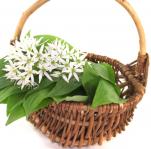 Dobro jutro, pomlad!

Kaj po ljudskem izročilu naredi medved, ko se po dolgi, mrzli zimi prebudi iz dremeža? Odhlača iz svojega brloga, potem pa poišče jaso, prekrito z mladim čemažem in si ga privošči. Živalim njihovi instinkti zelo dobro služijo. Zato je zelo verjetno, da medvedi pomladansko okorelost res premagujejo s čemažem in si z njegovo pomočjo očistijo želodec, črevo in kri.

Tako kot medvedi tudi ljudje močno občutimo spomladansko utrujenost. Zimska prehrana, ki ji primanjkuje pomembnih hranil, vpliva na naše zdravje in počutje. Bivanje v zaprtih prostorih in pomanjkanje sončne svetlobe nas počasi, a zanesljivo, oropajo vitalnosti. Da se bomo čim prej spet postavili na noge, nam bo tako kot medvedom, pomagal čemaž.

Čemaž (tudi: čremož, kačji lek, štrkavec, divji, gozdni ali medvedji česen) je trajnica, ki raste od marca do junija v vlažnih in senčnih gozdovih in na njihovih obronkih. S pridom so ga uporabljali že naši predniki, potem pa je znanje o njegovih čudovitih lastnostih za nekaj časa utonilo v pozabo.

Čemaž – rastlinski čudodelec

V ljudski medicini ima čemaž sloves pravega čudodelca: spodbuja delovanje žlez in krvni obtok, čisti prebavno pot in dihalne poti, razkužuje, odpravlja zajedalce v črevesju, čisti kožo, pospešuje celjenje ran ter povečuje odpornost.

V sodobnem času pa je bila odkrita še ena njegova izjemna lastnost: čemaž mobilizira težke kovine, ki so se uskladiščile v telesu (tkivih, mišicah, organih, sluznicah). Pomembno je, da hkrati s čemažem uživamo tudi alge klorela, ki mobilizirane težke kovine vežejo nase, nato pa jih telo preko ledvic izloči z urinom.

Težke kovine ovirajo delovanje encimov, ugodno vplivajo na tvorbo prostih radikalov in nastanek avtoimunskih bolezni (kot je multipla skleroza), lahko vplivajo na dedno zasnovo (DNA) in nastanek raka. Več o težkih kovinah preberite v tem članku.Najpomembnejši viri težkih kovin so:onesnaženo okoljevodaamalgamske zalivkeribe cepivaČemaževa tinktura ima številne prednosti

Pri nabiranju čemaža je potrebna previdnost, da ga ne zamenjamo s šmarnico, podleskom in belo čmeriko, ki so vsi po vrsti strupeni. Ne pretiravajte s čemažem, jejte ga zmerno! 
Svež čemaž lahko nabiramo samo spomladi, če pa iz čemaža naredimo tinkturo, podaljšamo njegovo uporabo.
V čemaževi tinkturi so v skoncentrirani obliki shranjene vse koristne lastnosti svežega čemaža. Uporaba tinkture je preprosta, doziranje pa natančno. S čemaževo tinkturo se lahko razstrupljamo vse leto, ne le spomladi.


Pomladanska čistilna akcija za telo

Poglejmo še, kako se lotimo spomladanske čistilne akcije organizma s čemaževo tinkturo: pričnemo z 8 kapljicami 2 x dnevno, čez teden dni pa odmerek povečamo na 15 kapljic 2 x dnevno (lahko tudi 3 x 10 kapljic). Zaužijemo samostojno ali s kozarcem vode.

Čemaž je imel v ljudskem zdravilstvu vedno velik pomen, saj deluje podobno kot česen. Svež čemaž lahko nabiramo samo spomladi, čemaževa tinktura pa je uporabna vse leto. V čemažu najdemo številne sestavine, ki nam bodo pomagale pri spomladanskem razstrupljanju telesa. Čemaževa tinktura Biodobro je narejena iz certificiranih ekoloških surovin. 


V naravnem zdravilstvu je čemaž spet postal priljubljen. Zavzema približno takšno mesto kot česen, v resnici pa je njegova moč veliko večja. Uživali so ga že Rimljani in iz njega pripravljali različne okusne jedi - to pa znamo danes tudi mi. Tinktura iz čemaža je idealen način, da lahko ugodne lastnosti čemaža uživamo vse leto.

Priporočen odmerek:
Pričnemo z 8 kapljicami 2 x dnevno, čez teden dni pa odmerek povečamo na 15 kapljic 2 x dnevno (lahko tudi 3 x 10 kapljic). Zaužijemo samostojno ali s kozarcem vode.